Зарегистрировано в Минюсте России 22 декабря 2020 г. N 61671МИНИСТЕРСТВО СПОРТА РОССИЙСКОЙ ФЕДЕРАЦИИПРИКАЗ
от 16 декабря 2020 г. N 927ОБ УТВЕРЖДЕНИИ ПЕРЕЧНЕЙ СУБСТАНЦИЙ И (ИЛИ) МЕТОДОВ, ЗАПРЕЩЕННЫХ ДЛЯ ИСПОЛЬЗОВАНИЯ В СПОРТЕВ соответствии с пунктом 2 части 9 статьи 26 Федерального закона от 04.12.2007 N 329-ФЗ "О физической культуре и спорте в Российской Федерации" (Собрание законодательства Российской Федерации, 2007, N 50, ст. 6242; 2010, N 19, ст. 2290), а также на основании Международной конвенции о борьбе с допингом в спорте, принятой в г. Париже 19.10.2005 (Собрание законодательства Российской Федерации, 2007, N 24, ст. 2835), и Федерального закона от 27.12.2006 N 240-ФЗ "О ратификации Международной конвенции о борьбе с допингом в спорте" (Собрание законодательства Российской Федерации, 2007, N 1 (ч. 1), ст. 3) приказываю:1.Утвердить прилагаемые перечни субстанций и (или) методов, запрещенных для использования в спорте, в соответствии со списком, включенным в приложение I к Международной конвенции о борьбе с допингом в спорте, в котором указаны субстанции и (или) методы, запрещенные для использования в спорте.2.Настоящий приказ вступает в силу с 1 января 2021 года.3.Признать утратившим силу приказ Минспорта России от 21.11.2019 N 964 "Об утверждении перечней субстанций и (или) методов, запрещенных для использования в спорте" (зарегистрирован Министерством юстиции Российской Федерации 20.12.2019, регистрационный N 56916).4.Контроль за исполнением настоящего приказа возложить на заместителя Министра спорта Российской Федерации О.Х. Байсултанова.Министр
О.В. МАТЫЦИНУТВЕРЖДЕНЫ
приказом Министерства спорта
Российской Федерации
от 16 декабря 2020 г. N 927ПЕРЕЧНИ СУБСТАНЦИЙ И (ИЛИ) МЕТОДОВ, ЗАПРЕЩЕННЫХ ДЛЯ ИСПОЛЬЗОВАНИЯ В СПОРТЕI. Субстанции и методы, запрещенные все время (как в соревновательный, так и во внесоревновательный период)Запрещенные субстанцииНеодобренные субстанции (S0)Любые фармакологические субстанции, не вошедшие ни в один из разделов настоящего перечня и в настоящее время не одобренные любым государственным органом регулирования в сфере здравоохранения к использованию в качестве терапевтического средства у людей (например, лекарственные препараты, находящиеся в стадии доклинических или клинических испытаний, или лекарственные препараты, государственная регистрация которых была отменена, и лекарственные препараты, исключенные из государственного реестра лекарственных средств, "дизайнерские" препараты, медицинские препараты, разрешенные только к ветеринарному использованию), запрещены к использованию все время (как в соревновательный, так и во внесоревновательный период).1. Анаболические агенты (S1)Анаболические агенты запрещены.1.1.Анаболические андрогенные стероиды (AAC):1-андростендиол (5-androst-1-ene-3,17-diol); 1-андростендион (5-androst-1-ene-3,17-dione); 1-андростерон (3-hydroxy-5-androst-1-ene-17-one); 1-тестостерон (17-hydroxy-5-androst-1-en-3-one); 1-эпиандростерон (3-hydroxy-5-androst-1-ene-17-one); 4-андростендиол (androst-4-ene-3,17-diol); 4-гидрокситестостерон (4,17-dihydroxyandrost-4-en-3-one); 5-андростендион (androst-5-ene-3,17-dione); 7-гидрокси-ДГЭА; 7-гидрокси-ДГЭА; 7-кето-ДГЭА; 19-норандростендиол (estr-4-ene-3,17-diol); 19-норандростендион (estr-4-ene-3,17-dione); андростанолон (5-дигидротестостерон, 17-hydroxy-5-androstan-3-one); андростендиол (androst-5-ene-3,17-diol); андростендион (androst-4-ene-3,17-dione); боластерон; болденон; болдион (androsta-1,4-diene-3,17-dione); даназол ([1,2]oxazolo[4',5':2,3]pregna-4-en-20-yn-17-ol); дегидрохлорметилтестостерон (4-chloro-17-hydroxy-17-methylandrosta-1,4-dien-3-one); дезоксиметилтестостерон (17-methyl-5-androst-2-en-17-ol); дростанолон; гестринон; калустерон; квинболон; клостебол; местанолон; местеролон; метандиенон (17-hydroxy-17-methylandrosta-1,4-dien-3-one); метенолон; метандриол; метастерон (17-hydroxy-2,17 -dimethyl-5 -androstan-3-one); метил-1-тестостерон (17-hydroxy-17-methyl-5-androst-1-en-3-one); метилдиенолон (17-hydroxy-17-methylestra-4,9-dien-3-one); метилклостебол; метилнортестостерон (17-hydroxy-17-methylestr-4-en-3-one); метилтестостерон; метриболон (метилтриенолон, 17 hydroxy-17-methylestra-4,9,11-trien-3-one); миболерон; нандролон (19-нортестостерон); норболетон; норклостебол (4-chloro-17-ol-estr-4-en-3-one); норэтандролон; оксаболон; оксандролон; оксиместерон; оксиметолон; прастерон (дегидроэпиандростерон, ДГЭА, 3--hydroxyandrost-5-en-17-one); простанозол (17-[(tetrahydropyran-2-yl)oxy]-1'Hpyrazolo[3,4:2,3]-5-androstane); станозолол; стенболон; тестостерон; тетрагидрогестринон (17-hydroxy-18-homo-19-nor-17-pregna-4,9,11-trien-3-one); тренболон (17-hydroxyestr-4,9,11-trien-3-one); флуоксиместерон; формеболон; фуразабол (17-methyl [1,2,5]oxadiazolo[3',4':2,3]-5-androstan-17-ol); эпиандростерон (3-hydroxy-5-androstan-17-one); эпи-дигидротестостерон (17-hydroxy-5-androstan-3-one); эпитестостерон; этилэстренол (19-norpregna-4-en-17-ol) и другие субстанции с подобной химической структурой или подобными биологическими эффектами.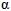 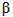 1.2.Другие анаболические агенты: зеранол, зилпатерол, кленбутерол, селективные модуляторы андрогенных рецепторов (SARMs, например, андарин, LGD-4033 (лигандрол), RAD140 и энобосарм (остарин)) и тиболон.2. Пептидные гормоны, факторы роста, подобные субстанции и миметики (S2)Запрещены следующие субстанции и другие субстанции со схожими химической структурой и (или) биологическим эффектом:2.1.Эритропоэтины (ЕРО) и агенты, влияющие на эритропоэз, в том числе:2.1.1.Агонисты рецепторов эритропоэтина, например, дарбэпоэтины (dEPO); эритропоэтины (ЭПО); соединения на основе ЭПО (например, ЭПО-Fc, метоксиполиэтиленгликоль-эпоэтин бета (CERA)); ЭПО-миметики и аналогичные соединения (например, CNTO-530 и пегинесатид).2.1.2.Активаторы гипоксия-индуцируемого фактора (HIF), например: кобальт; дапродустат (GSK1278863); IOX2; молидустат (BAY 85-3934); роксадустат (FG-4592); вададустат (AKB6548); ксенон.2.1.3.Ингибиторы GATA, например, K-11706.2.1.4.Ингибиторы сигнального пути трансформирующего фактора роста-бета (TGF-), например, луспатерцепт; сотатерцепт.2.1.5.Агонисты врожденного рецептора восстановления, например, асиало ЭПО; карбамилированный ЭПО.2.2.Пептидные гормоны и их рилизинг-факторы:2.2.1.Гонадотропин хорионический (CG) и лютеинизирующий гормон (LH) и их рилизинг-факторы, например, бусерелин, гонадорелин, госелерин, деслорелин, лейпрорелин, нафарелин и трипторелин - запрещены только для мужчин.2.2.2.Кортикотропины и их рилизинг-факторы, например, кортикорелин.2.2.3.Гормон роста (GH), его фрагменты и рилизинг-факторы, в том числе: фрагменты гормона роста, например, AOD-9604 и hGH 176-191; рилизинг-гормон гормона роста (GHRH) и его аналоги, например, CJC-1293, CJC-1295, серморелин и тесаморелин; секретагоги гормона роста (GHS), например, леноморелин (грелин) и его миметики, например, анаморелин, ипаморелин, мациморелин и табиморелин; рилизинг-пептиды гормона роста (GHRP), например, алексаморелин, GHRP-1, GHRP-2 (пралморелин), GHRP-3, GHRP-4, GHRP-5, GHRP-6 и эксаморелин (гексарелин).2.3.Факторы роста и модуляторы факторов роста, в том числе: гепатоцитарный фактор роста (HGF); инсулиноподобный фактор роста-1 (IGF-1) и его аналоги; механические факторы роста (MGFs); сосудисто-эндотелиальный фактор роста (VEGF); тимозин-4 и его производные, например, TB-500; тромбоцитарный фактор роста (PDGF); факторы роста фибробластов (FGFs) и другие факторы роста или модуляторы фактора роста, влияющие на синтез или распад мышечного, сухожильного либо связочного белка, на васкуляризацию, потребление энергии, способность к регенерации или изменение типа тканей.3. Бета-2-агонисты (S3)Запрещены все селективные и неселективные бета-2 агонисты, включая все оптические изомеры, в том числе арформотерол; вилантерол (допускается использование ингаляций вилантерола: максимум 25 мкг в течение 24 часов); индакатерол; левосальбутамол; олодатерол; прокатерол; репротерол; сальбутамол (допускается использование ингаляций сальбутамола: максимум 1600 мкг в течение 24 часов в разделенных дозах, которые не превышают 800 мкг в течение 12 часов, начиная с любой дозы); салметерол (допускается использование ингаляций салметерола: максимум 200 мкг в течение 24 часов); тербуталин; третоквинол (триметоквинол); тулобутерол; фенотерол; формотерол (допускается использование ингаляций формотерола: максимальная доставляемая доза 54 мкг в течение 24 часов); хигенамин.При этом присутствие в моче сальбутамола в концентрации, превышающей 1000 нг/мл, или формотерола в концентрации, превышающей 40 нг/мл, не соответствует терапевтическому использованию и будет рассматриваться в качестве неблагоприятного результата анализа (AAF), если только спортсмен с помощью контролируемого фармакокинетического исследования не докажет, что не соответствующий норме результат явился следствием ингаляции терапевтических доз, не превышающих вышеуказанный максимум.4. Гормоны и модуляторы метаболизма (S4)Запрещены следующие гормоны и модуляторы метаболизма.4.1.Ингибиторы ароматазы, в том числе 2-андростенол (5-androst-2-en-17-ol); 2-андростенон (5-androst-2-en-17-one); 3-андростенол (5-androst-3-en-17-ol); 3-андростенон (5-androst-3-en-17-one); 4-androstene-3,6,17 trione (6-oxo); аминоглютетимид; анастрозол; androsta-1,4,6-triene-3,17-dione (андростатриендион); androsta-3,5-diene-7,17-dione (аримистан); летрозол; тестолактон; форместан; эксеместан.4.2.Антиэстрогенные субстанции (антиэстрогены и селективные модуляторы рецепторов эстрогенов (SERMs)), в том числе базедоксифен; кломифен; оспемифен; ралоксифен; тамоксифен; торемифен; циклофенил; фулвестрант.4.3.Агенты, предотвращающие активацию рецептора активина IIB, в том числе активин A-нейтрализующие антитела; антитела против рецептора активина IIB (например, бимагрумаб); конкуренты рецептора активина IIB, такие как, рецепторы-ловушки активина (например, ACE-031); ингибиторы миостатина, такие как:агенты, снижающие или подавляющие экспрессию миостатина;миостатин-нейтрализующие антитела (например, домагрозумаб, ландогрозумаб, стамулумаб);миостатин-связывающие белки (например, фоллистатин, миостатин-пропептид).4.4.Модуляторы метаболизма:активаторы АМФ-активируемой протеинкиназы (АМФК), например, AICAR, SR9009; и агонисты дельта-рецептора, активируемого пролифераторами пероксисом (PPAR), например, 2-(2-methyl-4-((4-methyl-2-(4-(trifluoromethyl) phenyl)thiazol-5-yl)methylthio)phenoxy) acetic acid (GW 1516, GW501516);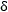 инсулины и инсулин-миметики;мельдоний;триметазидин.5. Диуретики и маскирующие агенты (S5)Запрещены следующие диуретики и маскирующие агенты, и субстанции со схожими химической структурой или биологическим эффектом(-ами), в том числе:десмопрессин; пробенецид; увеличители объема плазмы, например, внутривенное введение альбумина, декстрана, гидроксиэтилированного крахмала и маннитола;амилорид; ацетазоламид; буметанид; ваптаны (например, толваптан); индапамид; канренон; метолазон; спиронолактон; тиазиды (например, бендрофлуметиазид, гидрохлоротиазид и хлоротиазид); триамтерен; фуросемид; хлорталидон и этакриновая кислота.Запрещенные методы6. Манипуляции с кровью и ее компонентами (M1)Запрещены следующие методы:6.1.Первичное или повторное введение любого количества аутологической, аллогенной (гомологичной) или гетерологичной крови или препаратов красных клеток крови любого происхождения в систему кровообращения.6.2.Искусственное улучшение процессов потребления, переноса или доставки кислорода, в том числе перфторированные соединения, эфапроксирал (RSR13) и модифицированные препараты гемоглобина, например, заменители крови на основе гемоглобина, микроинкапсулированный гемоглобин, за исключением, введения дополнительного кислорода путем ингаляции.6.3.Любые формы внутрисосудистых манипуляций с кровью или ее компонентами физическими или химическими методами.7. Химические и физические манипуляции (M2)Запрещены следующие методы:7.1.Фальсификация, а также попытки фальсификации отобранных в рамках процедуры допинг-контроля проб с целью нарушения их целостности и подлинности, в том числе действия по подмене мочи и (или) изменению ее свойств (например, добавление протеазных ферментов к пробе).7.2.Внутривенные инфузии и (или) инъекции в объеме более 100 мл в течение 12-часового периода, за исключением случаев стационарного лечения, хирургических процедур или при проведении клинической диагностики.8. Генный и клеточный допинг (M3)Запрещены, как способные улучшить спортивные результаты:8.1.Использование нуклеиновых кислот или аналогов нуклеиновых кислот, которые могут изменять последовательности генома и (или) изменять экспрессию генов по любому механизму. Это включает в себя, технологии редактирования генов, подавления экспрессии генов и передачи генов.8.2.Использование нормальных или генетически модифицированных клеток.II. Субстанции и методы, запрещенные в соревновательный периодЗапрещенные субстанции9. Стимуляторы (S6)Запрещены все стимуляторы, включая все оптические изомеры, то есть d- и l-, где это применимо: адрафинил; амифеназол; амфепрамон; амфетамин; амфетаминил; бензилпиперазин; бенфлуорекс; бромантан; клобензорекс; кокаин; кропропамид; кротетамид; лиздексамфетамин, мезокарб; метамфетамин (d-); p-метиламфетамин; мефенорекс; мефентермин; модафинил; норфенфлурамин; прениламин; пролинтан; фендиметразин; фенетиллин; фенкамин; фенпропорекс; фентермин; фенфлурамин; фонтурацетам [4-фенил-пирацетам (карфедон)]; фурфенорекс; 3-Methylhexan-2-amine (1,2-диметилпентиламин); 4-Methylhexan-2-amine (метилгексанамин); 4-Methylpentan-2-amine (1,3-диметилбутиламин); 5-Methylhexan-2-amine (1,4-диметилбутиламин); бензфетамин; гептаминол; гидроксиамфетамин (парагидроксиамфетамин); диметамфетамин (диметиламфетамин); изометептен; катин (попадает в категорию запрещенных субстанций, если его содержание в моче превышает 5 мкг/мл); катинон и его аналоги, например, мефедрон, метедрон и -пирролидино-валерофенон; левметамфетамин; меклофеноксат; метилендиоксиметамфетамин; метилфенидат; метилэфедрин (попадает в категорию запрещенных субстанций, если содержание в моче превышает 10 мкг/мл); никетамид; норфенефрин; оксилофрин (метилсинефрин); октодрин (1,5-диметилгексиламин); октопамин; пемолин; пентетразол; пропилгекседрин; псевдоэфедрин (попадает в категорию запрещенных субстанций, если его концентрация в моче превышает 150 мкг/мл); селегилин; сибутрамин; стрихнин; тенамфетамин (метилен-диоксиамфетамин); туаминогептан; фампрофазон; фенбутразат; фенилэтиламин и его производные; фенкамфамин; фенметразин; фенпрометамин; эпинефрин (адреналин) (не запрещен при местном применении (например, назальное, офтальмологическое) либо при применении в сочетании с местными анестетиками); этамиван; этиламфетамин; этилэфрин; эфедрин (попадает в категорию запрещенных субстанций, если содержание в моче превышает 10 мкг/мл) и другие субстанции с подобной химической структурой или подобными биологическими эффектами.Допускается использование клонидина; производных имидазола для дерматологического, назального или офтальмологического применения (например, бримонидин, клоназолин, феноксазолин, инданазолин, нафазолин, оксиметазолин, ксилометазолин) и стимуляторов, включенных в программу мониторинга 2021 года.10. Наркотики (S7)Запрещены следующие наркотические средства, включая оптические изомеры, то есть d- и l-, где это применимо: бупренорфин; декстроморамид; диаморфин (героин); гидроморфон; метадон; морфин; никоморфин; оксикодон; оксиморфон; пентазоцин; петидин; фентанил и его производные.11. Каннабиоиды (S8)Запрещены все природные и синтетические каннабиноиды, например: каннабис (гашиш и марихуана) и продукты каннабиса; природные и синтетические тетрагидроканнабинолы (ТГК); синтетические каннабиноиды, имитирующие эффекты ТГК, за исключением: каннабидиола.12. Глюкокортикоиды (S9)Любые глюкокортикоиды попадают в категорию запрещенных субстанций, если применяются внутривенно, внутримышечно, перорально или ректально, в том числе: беклометазон; бетаметазон; будесонид; гидрокортизон; дексаметазон; дефлазакорт; кортизон; метилпреднизолон; мометазон; преднизолон; преднизон; триамцинолона ацетонид; циклесонид; флунизолид; флуокортолон; флутиказон.III. Субстанции, запрещенные в отдельных видах спорта13. Бета-блокаторы (P1)Бета-блокаторы, в том числе, алпренолол; атенолол; ацебутолол; бетаксолол; бисопролол; бунолол; карведилол; картеолол; лабеталол; метипранолол; метопролол; надолол; небиволол; окспренолол; пиндолол; пропранолол; соталол; тимолол; целипролол; эсмолол, запрещены только в соревновательный период в следующих видах спорта: автоспорт (FIA); бильярдный спорт (все спортивные дисциплины) (WCBS); дартс (WDF); гольф (IGF); лыжный спорт, сноуборд (FIS) (прыжки на лыжах с трамплина, фристайл акробатика и хаф-пайп, сноуборд хаф-пайп и биг-эйр); подводное плавание (CMAS) (апноэ с постоянным весом без ласт и с ластами, динамическое апноэ без ласт и с ластами, свободное погружение, апноэ квадрат, подводная охота, статическое апноэ, подводная стрельба, апноэ с переменным весом); стрельба (ISSF, IPC) (запрещены также во внесоревновательный период); стрельба из лука (WA) (запрещены также во внесоревновательный период).